TEMATICHE DEL PROGETTOL’obiettivo del Progetto è di partire dalla valutazione che il territorio isolano è un organismo unitario, un topos. Significa che partiremo da questa affascinante unità, per andare poi dal generale nel particolare tracciando una mappa esemplare di luoghi di ‘verità di natura’ e di ‘verità urbane’- considerando la natura dell'isola come parte integrante del costruito per la sua dimensione umana – e cercando di connettere i luoghi con la dimensione della loro memoria.     Il viaggio nel particolare inizia all’ Epomeo, l’autorità morfologica – seguendo poi un percorso che ci conduce in una natura da sempre plasmata dall'uomo e in grande alternanza di paesaggi terrazzati - un tempo intensamente coltivati, con la visione di un rinascimento - e formazioni rocciose selvagge di singolare natura vulcanica. Dall’alto verso il basso fino alla costa – cioè nella direzione opposta a cui è abituata questa famosa località turistica - si svilupperà il nostro percorso, concentrandoci su Luoghi che si prestano per essere connessi alla loro memoria e che continuano a emanare la loro magia. MEMORIA – LUOGO" Nessuna nostalgia dell'antico, ma l'indicazione di un impegno rivolto al presente, teso al ritrovamento, o, meglio, alla invenzione di un Luogo sottratto alla omogeneizzazione e al pareggiamento di tutti i luoghi della terra cui siamo pervenuti i fasti della odierna società di massa."                                                                                                 Filiberto Menna                                                    RILEVANZA DEL PROGETTONon è tuttavia un progetto estetico fine a sé stesso, ma finalizzato di creare con autentiche narrazioni la consapevolezza che si deve prendere a cuore questo tesoro – scritto così profondamente nella memoria - alla fine per proteggerlo. Gli esperti lo mettono ancora più energicamente, sottolineando l’urgenza e la necessità di una tutela del territorio di Ischia come freno allo sradicamento in atto. LA DIMENSIONE DELLA MEMORIA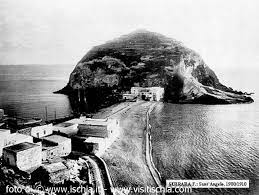 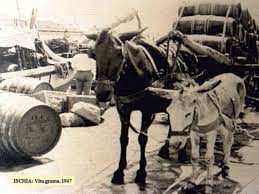 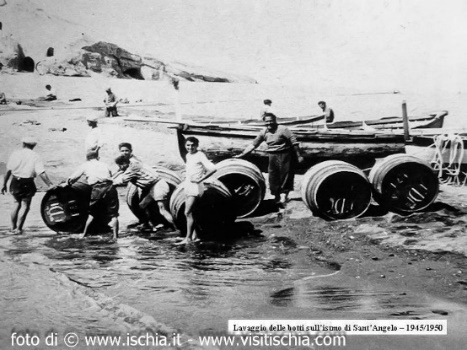 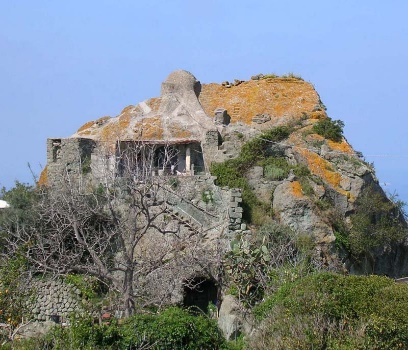 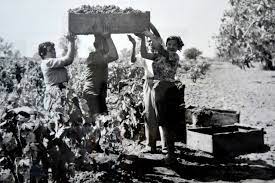 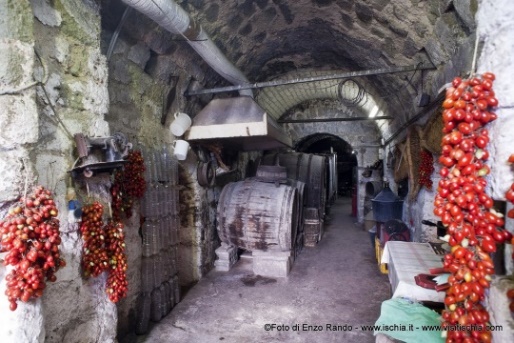 